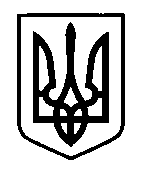 УКРАЇНАПрилуцька міська радаЧернігівська областьУправління освіти Про проведення молодіжного гумористичного  фестивалю «Прилуцька ліга сміху»     У рамках  проведення Новорічних заходів,  з метою  пошуку та підтримки молодих талантів, розширення та зміцнення взаємозв’язків між творчими шкільними  колективами та,  популяризації молодіжного  громадського руху Н А К А З У Ю:           1. Провести  молодіжний гумористичний фестиваль «Прилуцька ліга сміху» 14  грудня 2018 року на  базі ЦТДЮ.	2. Затвердити Положення про  проведення молодіжного гумористичного  фестивалю «Прилуцька ліга сміху» (додаток 1).	2. Затвердити склад журі  гумористичного фестивалю (додаток 2 ).	3. Директору  ЦТДЮ Савченко Т.М. забезпечити необхідні умови для проведення   гумористичного фестивалю.	4.Директорам закладів загальної середньої освіти сприяти участі учнівських команд  у гумористичному фестивалі.: 	5.Контроль за виконанням наказу  залишити за собою.	Начальник управління освіти                                                                        С.М.ВОВКДодаток №1до наказу управління освіти  від 05 листопада 2018 року №189ПОЛОЖЕННЯпро організацію та проведення молодіжного гумористичного  фестивалю «Прилуцька ліга сміху»1. Загальні положення1.1.   Молодіжний  гумористичний фестиваль «Прилуцька ліга сміху»(далі –  гумористичний фестиваль ) проводиться з метою розвитку молодіжного руху в місті  та створення умов для творчого, інтелектуального і духовного розвитку учнівської молоді.1.2. Головними завданнями   гумористичного фестивалю є:- розвиток комунікативних якостей підлітків;          - формування особистості, її соціальної зрілості;      - розвиток почуття гумору  та кмітливості;- виховання почуття відповідальності та згуртування класного колективу.          - пошук, розвиток і підтримка талановитої, обдарованої учнівської молоді;- організація змістовного дозвілля учнівської молоді, створення сприятливих умов для реалізації її творчого потенціалу.1.3.  Організаторами   гумористичного фестивалю є управління освіти  та Центр творчості дітей та юнацтва. До проведення даного заходу можуть бути залучені представники міської влади та громадських організацій, які виявляють бажання надати організаційну, фінансову чи іншу допомогу в проведенні заходу.2. Порядок проведення  гумористичного фестивалю:2.1 У команді мають право брати участь учні  закладів загальної середньої  освіти  віком до 17 років;2.2. Склад команди – не більше 8 учнів(дозволяється залучати  групу підтримки для хореографічних композицій); 	  2.3.  Гумористичний фестиваль  включає  такі  конкурси:	 Конкурс: «Візитка» на тему «Привіт! Це – ми» - до 3 хвилин. Команди в   жартівливій формі  презентують себе.	       Конкурс : «Капітанів».       Конкурс: «Домашнє  завдання» на тему:  « Якось у Новорічну ніч…»  - до 10 хв.  Команди  готують гумористичну міні-виставу  на запропоновану  тему з використанням логічно пов’язаних  між собою жартів,мініатюр  пісенних пародій тощо.              2.4. Заявки на участь у гумористичному фестивалі  подаються в управління освіти (Сайко Л.А.) до 01 грудня 2018 року за формою : Назва команди:
Заклад освіти:
П.І.Б. керівника команди:
П.І.Б. капітана команди:
Склад команди :
1.ПІБ  учасника, вік___________________________________3.  Критерії  оцінювання гумористичного Фестивалю:          - артистизм виконання та гумор;          - сценічна культура;          - дотепність і винахідливість;          - оригінальність постановки;          - розкриття теми;          - костюми учасників;          - музичний супровід. 	Додаток №2до наказу управління освіти  від  05 листопада 2018 року №189Склад  журі  молодіжного гумористичного фестивалю «Прилуцька ліга сміху»Фесенко Т.М., заступник міського голови  з питань діяльності виконавчих органів ради;Сайко Л.А., спеціаліст управління освіти Прилуцької міської ради;Савченко Т.М., директори центру творчості дітей та юнацтва;Бачевська І.В., викладач гуманітарно-педагогічного коледжу імені І.Я.Франка ( за згодою);Іштукін В.В., викладач гуманітарно-педагогічного коледжу імені І.Я.Франка( за згодою);Кіріченко О.М., викладач гуманітарно-педагогічного коледжу імені І.Я.Франка( за згодою);Шкурат В.А., організатор  ліги КВК в Прилуках ( за згодою).05 листопада 2018  р.НАКАЗм. Прилуки№ 189